Правила пожарной безопасности в СНТ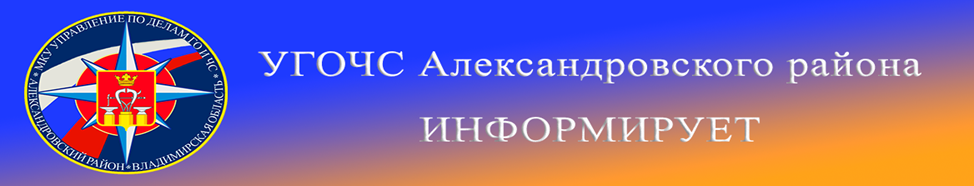  Садовые некоммерческие товарищества, что включают до 300 садовых участков, должны приобретать, содержать в работоспособном состоянии 1 переносную пожарную мотопомпу; при количестве участков 301–1000 – возимую прицепную мотопомпу; если же участков больше 1000, то не меньше 2 возимых мотопомп. Для размещения, хранения пожарных мотопомп необходимо возведение отдельного строения/выделение специального помещения. Кроме того, при наличии подземных запасов воды СНТ могут оборудоваться водонапорными башнями, предназначенными как для прокладки тупиковых линий совмещенного хозяйственно-противопожарного водопровода, так и для заправки пожарной автотехники. Ответственным за противопожарную работу является председатель СНТ, выбранный общим собранием собственников садовых участков. Как руководитель организации, отвечает за общие вопросы – содержание дорог, проездов, электрохозяйства, обеспечение территории наружным противопожарным водоснабжением; содержание средств пожаротушения, находящихся на балансе товарищества; за вывоз сгораемого мусора, в целом за поддержание противопожарного режима на участках общего пользования. Члены правления, выбранные, утвержденные общим собранием, по согласию назначенные приказом председателя ответственными за ПБ отдельных направлений деятельности СНТ – содержание, ремонт электрохозяйства; за источники противопожарного водоснабжения; централизованную перезарядку огнетушителей; обеспечение сохранности общего пожарного инвентаря, ручного инструмента, мотопомп. Собственники садовых участков в границах частного домовладения несут ответственность за обеспечение противопожарных разрывов при новом строительстве, наличие бочки, иной емкости с водой/воздушно-пенного, водного огнетушителя. Все ответственные за ПБ в рамках своих обязанностей, предусмотренных законодательством, в случаях доказанности вины в возникновении пожара, гибели людей, причинения материального ущерба, привлекаются к различным видам ответственности – от административной, в том числе с назначением крупных денежных штрафов, до уголовной – с лишением свободы. Требования пожарной безопасности в СНТ определяются: к планировке территорий садоводческих товариществ, возведению строительных объектов капитального, временного характера, поддержанию противопожарного режима вышеуказанными нормативными документами предъявляется ряд требований: Противопожарный разрыв от края территории СНТ до ближайшего лесного массива должен быть не меньше 15 м. К территории садоводства должна вести подъездная дорога, соединенная с автодорогой общего пользования. На территорию СНТ, состоящего из менее 50 участков, необходим 1 въезд, при большем количестве садовых участков – не меньше 2 въездов с шириной ворот не меньше 4, 5 м, калиток – не менее 1 м. Ширина проезжей части дорог внутри СНТ должна быть для улиц – не меньше 7 м, для проездов – не менее 3 м. Длина тупиковых проездов не должна быть больше 150 м. Такие проезды должны заканчиваться обустроенными для разворота автомашин площадками размерами не меньше чем 15х15м, где запрещается стоянка любой техники. Строительные объекты общего пользования должны располагаться от границ садовых участков на расстоянии не меньше 4 м. Напоминаем номера телефонов экстренных служб района:    112            (49244) 2-34-12